Ученик года1 февраля 2019 года в Доме детского творчества прошел районный конкурс «Ученик года - 2019», в котором приняли участие обучающиеся трех общеобразовательных учреждений: Анохина Анастасия –МБОУ «Гимназия г. Болхова», Кулакова Маргарита – МБОУ «СОШ №3», Мещеряков Илья – МБОУ «Трубчевская ООШ» . Молодые, красивые, талантливые - они вышли защищать честь своей школы и продемонстрировать свой творческий и интеллектуальный потенциал. Со словами приветствия и напутствия перед конкурсантами выступила начальник отдела образования администрации Болховского района Татьяна Александровна Анисимова. Конкурс состоял из четырех творческих заданий. В первом конкурсе участники представили  «Один день из своей школьной жизни». В конкурсе киноэрудитов «Героические страницы кинематографа» лучшие знания показала Кулакова Маргарита. "Желание — тысяча возможностей, нежелание — тысяча причин» -так звучала тема следующего  конкурсного задания «Открытая дискуссия», в ходе которой конкурсанты обсуждали актуальные общественно – значимые проблемы: образование, миграция, блоггерство, взаимоотношение детей и родителей и многие другие. На итоговом этапе конкурса  ребята создали совместный творческий проект «Формула счастливой молодежи».По мнению жюри, все финалисты были достойны звания лучшего ученика и показали себя с самой хорошей стороны. Победителем конкурса стала Кулакова Маргарита – МБОУ «СОШ №3». Мы искренне поздравляем ее с успехом и желаем удачи на областном этапе конкурса. Уверены, что конкурс для Маргариты стал еще одной возможностью проявить себя, проверить свои силы, получить незаменимый опыт в умении подать себя, и это – только начало большого пути.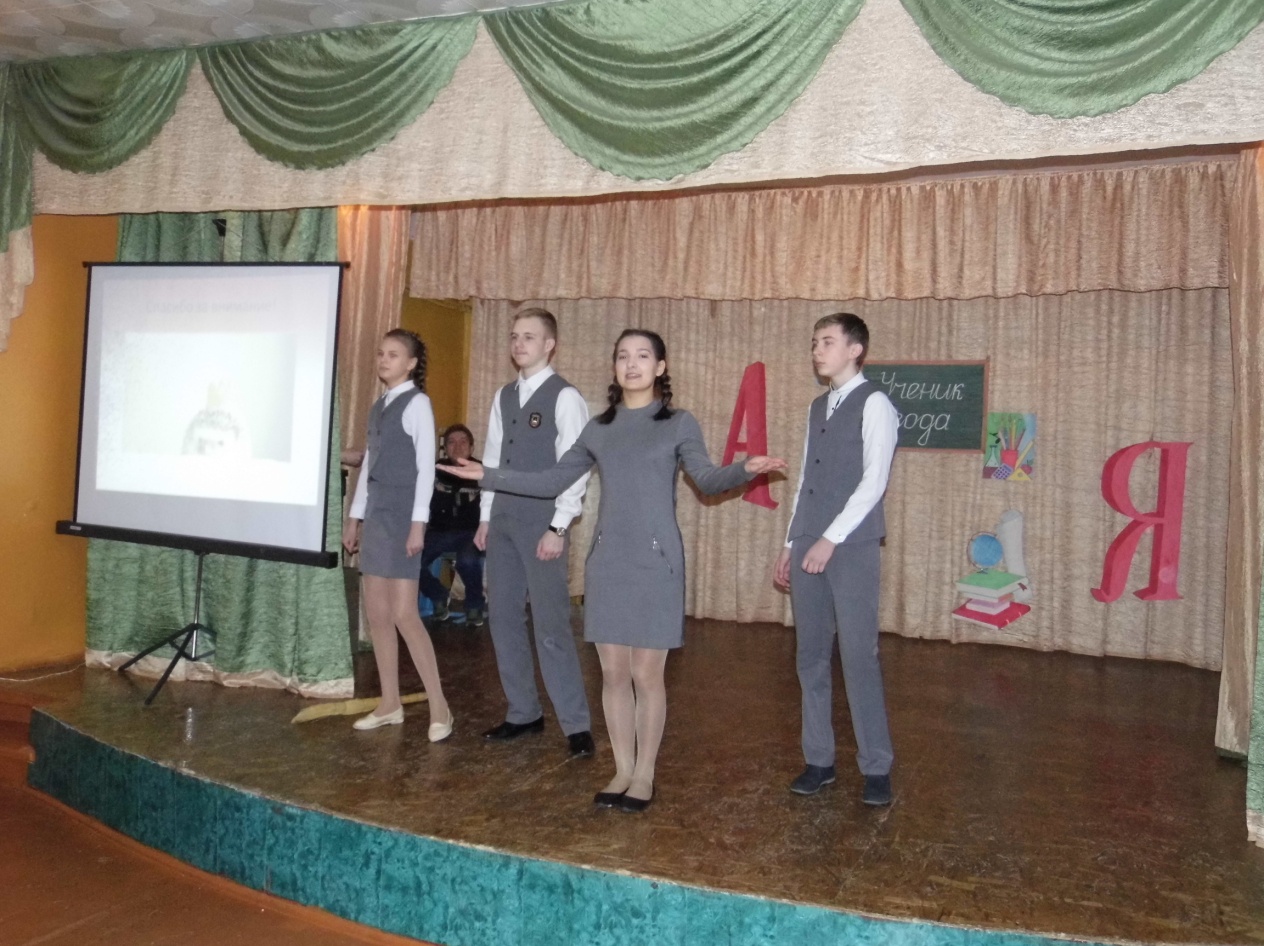 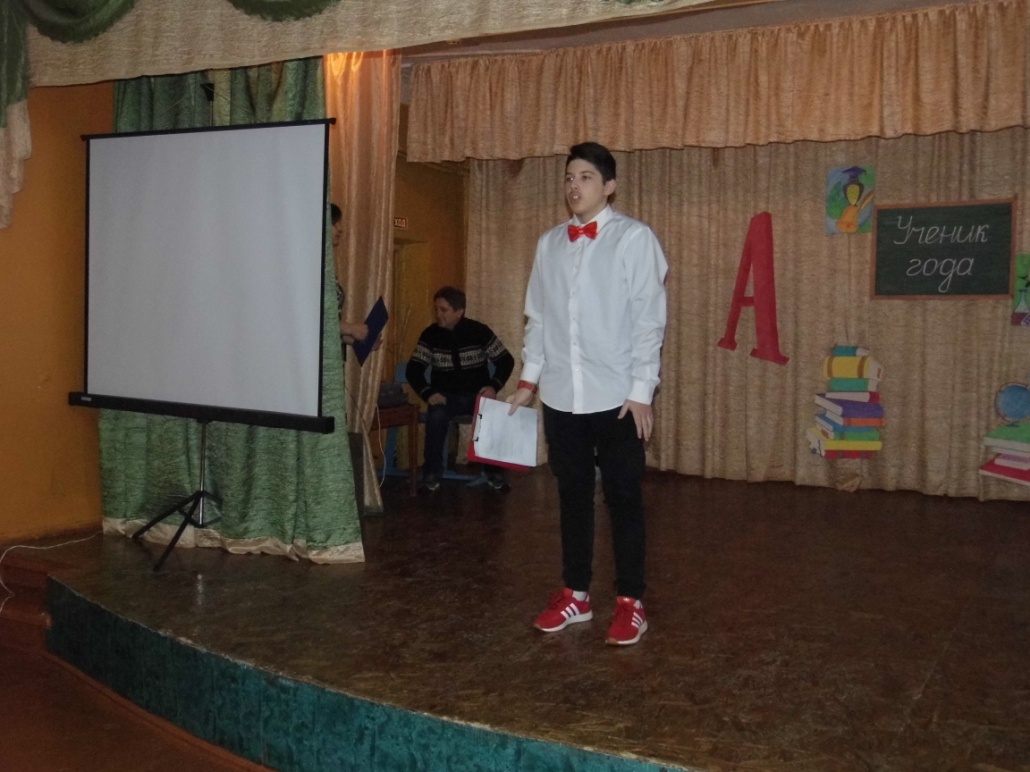 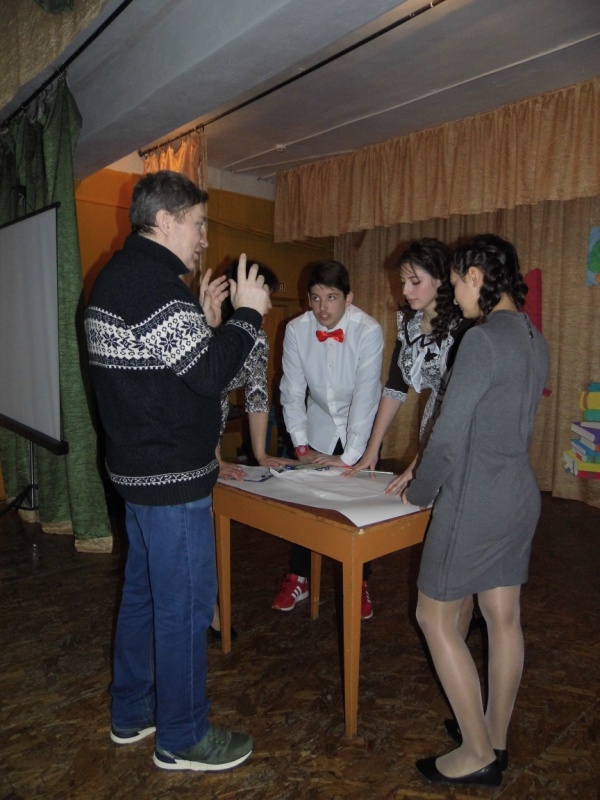 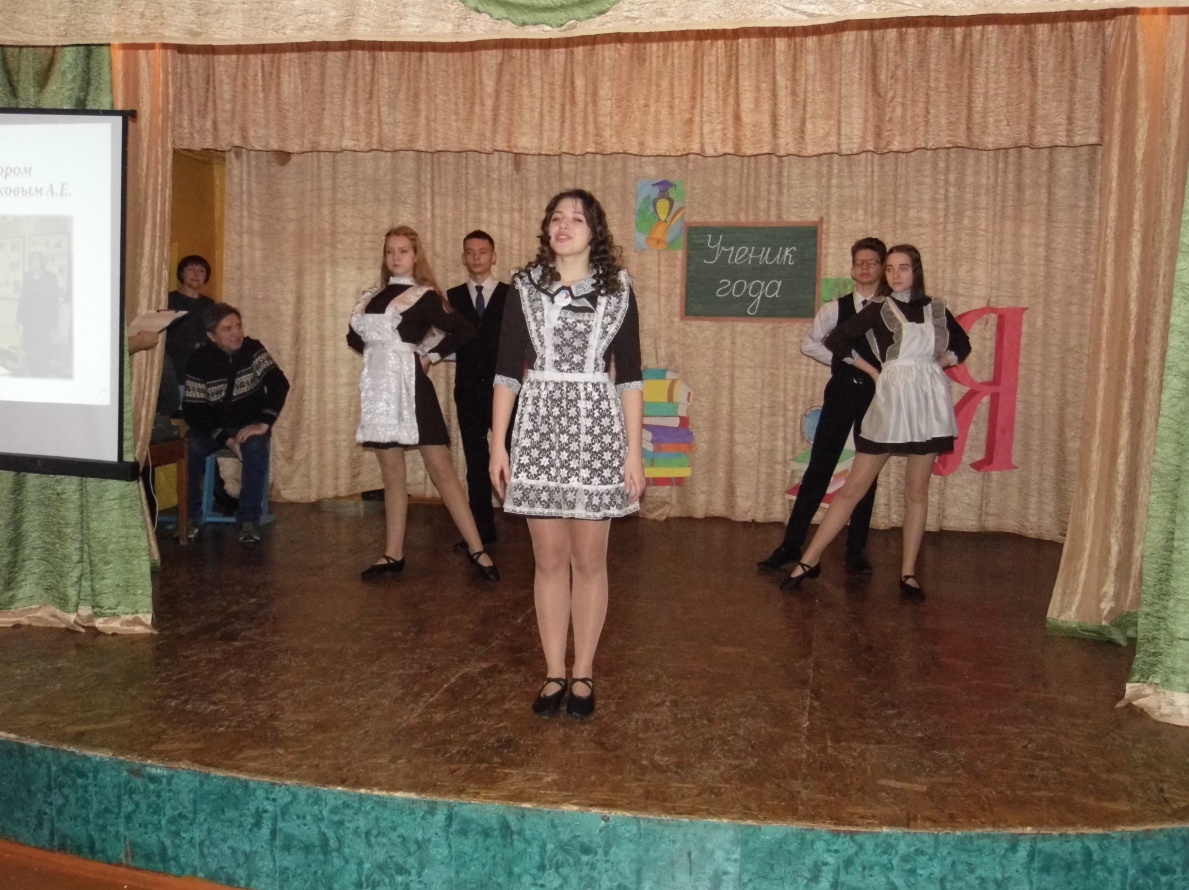 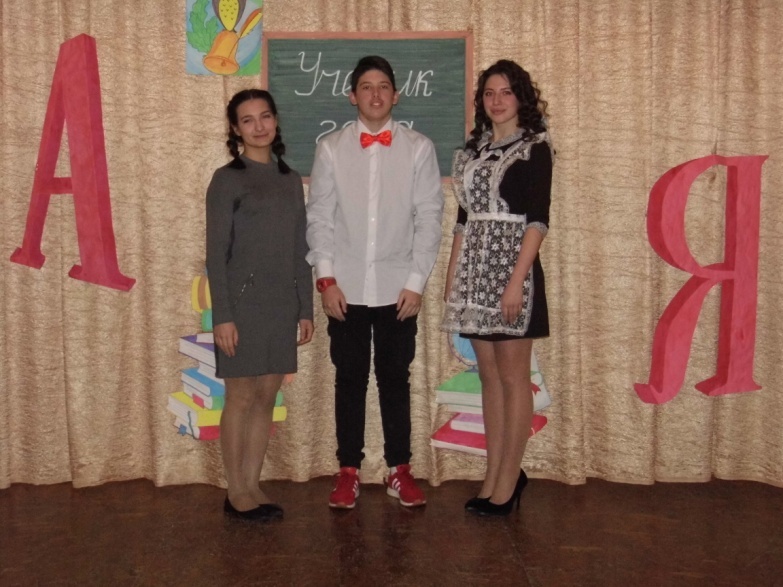 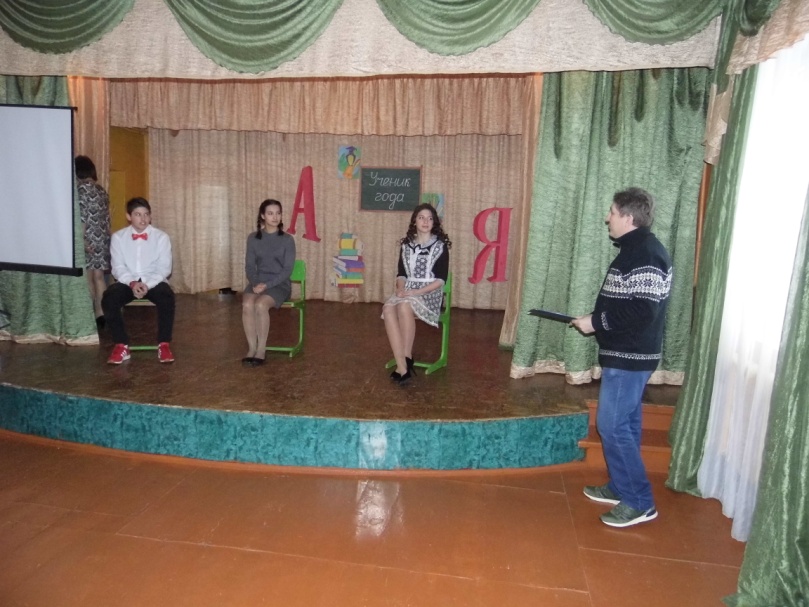 